VIII городской чемпионат по техническому творчествусреди обучающихся 1 – 4 классов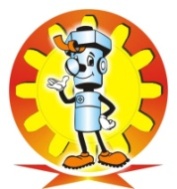 Компетенция «Пластилинография»Тренировочное задание    На Чемпионат каждый участник приносит с собой: простой карандаш, ластик, 1 лист белого картона, набор пластилина, стек, доска для работы с пластилином, влажные салфетки. Теоретическая часть: знания основ цветографии, работа с пластилином.Практическая часть: изготовление объемной фигуры при помощи пластилина из материалов: пластилин, стек, картинка на бумаге. Можно просто облепить фигуру на бумаге пластилином, используя разные приемы – отщипование, размазывание, вдавливание, приглаживание, смешивание цветов, ваша фантазия – ваш друг. Добавление деталей приветствуется. 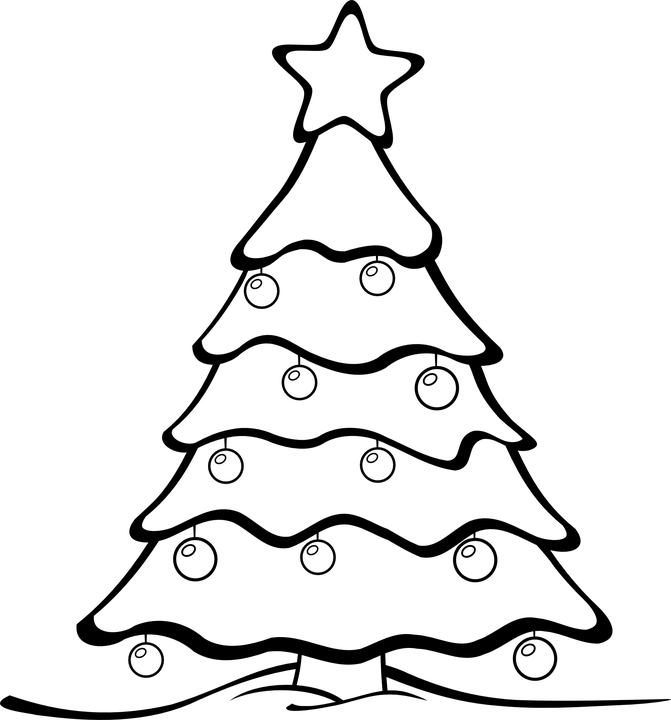 